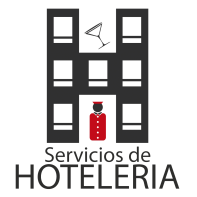 Guía a desarrollar de Atención al clienteNombre del estudiante:…………………………………………………………………………………Curso:………………………………………….Objetivo de la actividad: Identificar los distintos tipos de clientes con los que se puede encontrar durante una atención. Durante  nuestro tiempo  de trabajo en salón comedor, nos podemos encontrar con distintos tipos de clientes los cuales nombraremos  a continuación.Cliente indeciso – Cliente olvidadizo - Cliente amistoso - Cliente confianzudo - Cliente impaciente-Cliente tímido.Actividad: buscar  la definición de cada uno y dar un ejemplo en una situación que usted considere pueda ocurrir